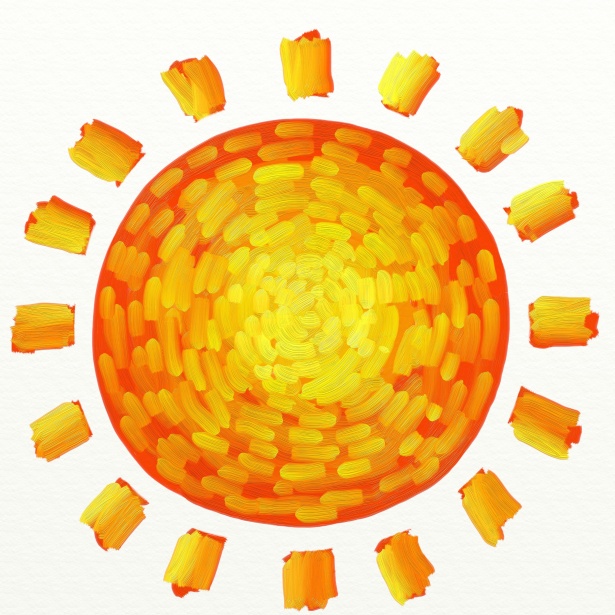 تقدم مدارس هافرهيل الرسميةفرص التعلم في فصل الصيف للعام 2024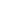 المعهد المبكر لمحو الأمية  - المرحلة الإبتدائية  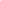 الطلاب المستهدفون: طلاب روضة الأطفال القادمين الذين ليس لديهم أي خبرة سابقة في التعليم الرسمي الحالي		طلاب صفوف من مرحلة الحضانة حتى الصف الثالث الذين تم تحديدهم بناءً على تقييمات فحص برنامج i-Ready  أو من خلال توصيات المدرّس.التوقيت:		1 يوليو - 8 أغسطس (6 أسابيع)الأثنين - الخميسمن الساعة  7:45  - الساعة 12 ظهرًاالموقع:		مدرسة هانكينغالهدف:		تنمية مهارات القراءة والكتابة المبكرة: القراءة، الكتابة، الإصغاء والتكلّم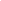 	تمديد برنامج التعليم الخاص لطلاب مرحلة ما قبل الروضة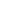 الطلاب المعنيين: 	طلاب روضة الأطفال الحاليين التابعين لملف برنامج تعليمي خاص التوقيت:		1 يوليو - 8 أغسطس (6 أسابيع)الأثنين - الخميسمن الساعة  8:45 - الساعة 11:15 الموقع:		مدرسة مودي لمرحلة الحضانةالهدف:		تعزيز وتنمية أهداف الطلاب المبنية على برنامج تعليمهم الخاص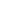 معهد اللغات للمرحلة الإبتدائية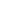 الطلاب المعنيين: 	الطلاب الحاليين في مرحلة الروضة حتى الصف 5 الذين تلقوا إرشادات وخدمات متعددي اللغات خلال العام الدراسيالتوقيت:		1 يوليو - 25 يوليو ( 4 أسابيع)الأثنين - الخميسمن الساعة  7:45  - الساعة 12 ظهرًاالموقع:		مدرسة هانكينغالهدف:		تعزيز وتنمية مهارات القراءة والكتابة والتواصل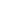 طلاب برنامج التعليم الخاص ضمن البرنامج التعليمي الممتد - المرحلة الإبتدائية 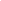 الطلاب المعنيين: 	الطلاب الحاليين  في مرحلة الروضة حتى الصف 6 الذين تلقوا البرنامج التعليمي الممتد بناءً على برنامج التعليم الخاص بهمالتوقيت:		1 يوليو - 8 أغسطس ( 6 أسابيع)الأثنين - الخميسمن الساعة  7:45  - الساعة 12 ظهرًاالموقع:		مدرسة هانكينغ - مدرسة هافرهيل للمرحلة الثانويةالهدف:		أهداف الطلاب الفردية المبنية على خطة التعليم الخاصة بهم.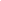 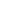 برنامج Discovery Club/Access 21 للمرحلة الإبتدائيةالطلاب المعنيين: 	الطلاب في مرحلة الروضة حتى الصف 4 في كل من مدارس: برادفورد، غولدن هيل، بانتكيت لايك، سيلفر هيل وتلتن.التوقيت:		1 يوليو - 25 يوليو ( 4 أسابيع)الأثنين - الخميسمن الساعة  7:45  - الساعة 12 ظهرًاالموقع:		مدرسة هانكينغ الهدف:		تتضمن هذه البرامج إحدى الأمور التالية: التعليم المبني على الألعاب الترفيهية، التعليم المبني على المشاريع، التعليم المبني على برنامجالخدمات التابعة للتكنولوجيا والهندسة والرياضيات (STEM) وبرنامج الترفيه في الهواء الطلق	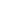 أكاديمية التسريع على خدمة برنامج الرياضيات (في انتظار الموافقة على المنحة ) للمرحلة المتوسطة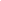 الطلاب المعنيين: 	الطلاب الحاليين في الصف 4، 5 و6 الذين تم تحديدهم والتعرف عليهم من خلال استخدام برنامج i-Ready  (عبر النمو والإنجاز) بالإضافة إلى معايير المحتوى المرجو، بالإضافة إلى مدخلات المدرس أو الفريق الإداري.  التوقيت:		24 يونيو - 1 يوليو (أسبوع واحد، يوم واحد) - الطلاب الحاليين في الصف 4		8 يوليو - 15 يوليو (أسبوع واحد، يوم واحد) - الطلاب الحاليين في الصف 529 يوليو - 5 أغسطس (أسبوع واحد، يوم واحد) - الطلاب الحاليين في الصف 6  الأثنين - الخميس (الأسبوع الأول)، فقط الأثنين (الأسبوع الثاني)من الساعة  9:00 صباحًا حتى الساعة واحدة ظهرًاالموقع:		مدرسة هافرهيل للمرحلة الثانوية. الهدف:		توفير تجارب تعليمية جذابة وتعاونية وعملية حيث يقوم الطلاب بالتقدّم ضمن ’إطار معرفتهم ومهاراتهم الرياضية ومواجهة مشاكل العالم الحقيقي والتركيز على الإتقان.	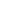 جسر الإنتقال إلى مدرسة هافرهيل للمرحلة الثانوية - المرحلة المتوسطة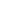 الطلاب المعنيين: 	الطلاب الحاليين في الصف 7 و8 الذين رسبوا خلال حصتين أو ثلاث خلال العام الدراسي.التوقيت:		1 يوليو - 25 يوليو ( 4 أسابيع)الأثنين - الخميسمن الساعة  9:00  - الساعة 1 ظهرًاالموقع:		مدرسة هافرهيل الثانوية الهدف:		معالجة أصول فنون اللغة والرياضيات والعلوم والدراسات الإجتماعية والعاطفية والإجتماعية.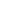 برنامج Discovery Club/Access 21 للمرحلة المتوسطة والثانوية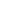 الطلاب المعنيين: 	الطلاب الحاليين من الصف 5 - 12 التابعين لمدارس كونسنتينو، نتل، ويتيير، ومدرسة هافرهيل للمرحلة الثانويةالتوقيت:		1 يوليو - 25 يوليو ( 4 أسابيع)الأثنين - الخميسمن الساعة  9:00  - الساعة 1 ظهرًاالموقع:		مدرسة هافرهيل الثانوية الهدف:	تشمل برامج الإثراء ما يلي: صيد الأسماك والنظم البيئية، ونادي Glee، والتدريب الداخلي (بواسطة الدعوة فقط)، المسرح الموسيقي، 		الفن الخارجي والبستنة، الترفيه في الهواء الطلق، الروبوتات، فرقة الروك، التوعية المهنية للعلوم والتكنولوجيا والهندسة والرياضياتأسبوع التدريب العملي المطلوب في مدرسة هافرهيل للمرحلة الثانوية من  24-28 يونيو، من 8 صباحًا إلى 4 مساءً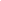 معهد اللغة - المرحلة المتوسطة والمرحلة الثانوية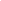 الطلاب المعنيين: 	الطلاب الحاليين من الصف  6 حتى الصف 11 الذين حصلوا على تعليمات متعددي اللغات خلال العام الدراسيالتوقيت:		24 يوليو - 19 يونيو ( 4 أسابيع)الأثنين - الخميسمن الساعة  9:00  - الساعة 1 ظهرًاالموقع:		مدرسة هافرهيل الثانوية الهدف:	تنمية مهارات القراءة والكتابة والتواصل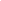 استرداد الإئتمان - مدرسة هافرهيل الثانوية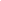 الطلاب المعنيين: 	الطلاب الحاليين من الصف  9 حتى الصف 11 الذين رسبوا حصة دراسية التوقيت:		24 يوليو - 18 يونيو ( 4 أسابيع)الأثنين - الخميسمن الساعة  9:00  - الساعة 1 ظهرًاالموقع:		مدرسة هافرهيل الثانوية الهدف:	استرداد الإئتمان في اللغة الإنجليزية والرياضيات والعلوم والتاريخ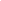 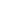 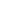 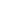 استرداد الإئتمان - أكاديمية غاتاوايالطلاب المعنيين: 	الطلاب الحاليين من الصف  7 حتى الصف 11 الذين رسبوا حصة أو حصتين دراسية ، أو غير متقدمين أكاديميًا التوقيت:		24 يوليو - 18 يونيو ( 4 أسابيع)الأثنين - الخميسمن الساعة  9:00  - الساعة 1 ظهرًاالموقع:		أكاديمية غاتاواي الهدف:		استرداد الإئتمان في الرياضيات، العلوم الطبيعية، والعلوم الإنسانية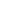 طلاب برنامج التعليم الخاص ضمن البرنامج التعليمي الممتد - المرحلة المتوسطة والثانوية 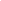 الطلاب المعنيين: 	الطلاب الحاليين  في مرحلة الروضة حتى الصف 6 الذين تلقوا البرنامج التعليمي الممتد بناءً على برنامج التعليم الخاص بهمالتوقيت:		1 يوليو - 8 أغسطس ( 6 أسابيع)الأثنين - الخميسمن الساعة  9:00  - الساعة 1 ظهرًاالموقع:		مدرسة هافرهيل الثانويةالهدف:		أهداف الطلاب الفردية المبنية في خطة التعليم الخاصة بهم 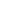 تمديد برنامج التعليم الخاص لطلاب مرحلة ما قبل الروضة - مدرسة بارليت ومركز التقييم  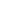 الطلاب المعنيين: 	الطلاب الحاليين  في مدرسة بارليت ومركز التقييم الذين تلقوا البرنامج التعليمي الممتد بناءً على برنامج التعليم الخاص بهمالتوقيت:		1 يوليو - 8 أغسطس ( 6 أسابيع)الأثنين - الخميسمن الساعة  8:00  - الساعة الثانية ظهرًاالموقع:		مدرسة بارليت ومركز التقييمالهدف:		تعزيز وتنمية أهداف الطلاب المبنية على برنامج تعليمهم الخاص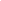 تمديد برنامج التعليم الخاص لطلاب مرحلة ما قبل الروضة - أكاديمية غرين ليف  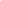 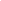 الطلاب المعنيين: 	الطلاب الحاليين  في مدرسة غرين ليف الذين تلقوا البرنامج التعليمي الممتد بناءً على برنامج التعليم الخاص بهمالتوقيت:		8  يوليو - 8 أغسطس ( 6 أسابيع)الأثنين والخميس من الساعة 8:00 حتى الساعة 12:00 ظهرًاالثلاثاء والأربعاء من الساعة 8:00 حتى الساعة 3:00 من بعد الظهرالموقع:		مدرسة بارليت ومركز التقييمالهدف:		تعزيز وتنمية أهداف الطلاب المبنية على برنامج تعليمهم الخاص